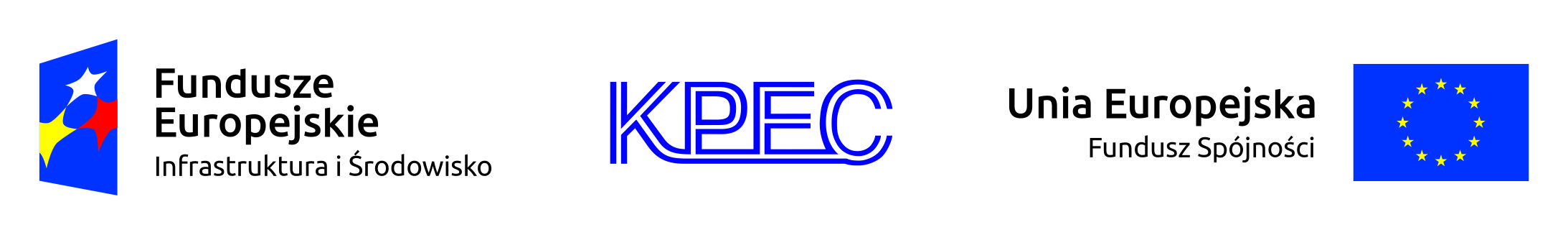 Bydgoszcz, 18.02.2019 r.INFORMACJA  O WYBORZE NAJKORZYSTNIEJSZEJ OFERTYNumer ogłoszenia: 2018/S 235-538242; data ogłoszenia: 06.12.2018 r.Komunalne Przedsiębiorstwo Energetyki Cieplnej Sp. z o.o. w Bydgoszczy, zgodnie z art. 92 ust. 1 pkt 1 ustawy Prawo zamówień publicznych, przekazuje informację o wynikach postępowania dla zadania pn.: Budowa przyłącza ciepłowniczego - ul. Mennica 10 w Bydgoszczy - zadanie 72, znak sprawy 2018/S 235-538242.W prowadzonym postępowaniu złożono następujące oferty:Oferta nr 1:  Zakład Instalacyjno-Produkcyjno-Handlowy WAMONT Waldemar Lutomski ul.                           Średnia 29, 86-050 Solec KujawskiOferta nr 2: HYDRAFBUD Sp. z o.o., ul. Bydgoskich Przemysłowców 6, 85-862 BydgoszczOferta nr 1: Zakład Instalacyjno-Produkcyjno-Handlowy WAMONT Waldemar Lutomski ul.    Średnia 29, 86-050 Solec Kujawski została odrzucona na podstawie art. 89 ust. 1 pkt. 4) oraz art. 90 ust. 3 ustawy Pzp.Zamawiający informuje, że w prowadzonym postępowaniu wybrano do realizacji zamówienia najkorzystniejszą ofertę złożoną przez HYDRAFBUD Sp. z o.o.  ul. Bydgoskich Przemysłowców 6, 85-862 BydgoszczUzasadnienie wyboru: najniższa cena, oferta uzyskała najwyższą liczbę punktów,
Wykonawca spełnia warunki udziału w postępowaniu i nie podlega wykluczeniu.Zestawienie ofert niepodlegających odrzuceniu:Termin realizacji: Realizacja całego przedmiotu zamówienia do dnia 21.06.2019 r.Okres gwarancji: 24 miesiąceTermin płatności faktury: 30 dni od dnia dostarczenia faktury ZamawiającemuZgodnie z art. 94 ust. 1 ustawy Prawo Zamówień Publicznych umowa w sprawie zamówienia publicznego zawarta zostanie nie wcześniej niż po upływie 10 dni od dnia przesłania zawiadomienia o wyborze najkorzystniejszej oferty.Lp.Nazwa kryteriumZnaczenie kryterium (w %)1Cena100Lp.Nazwa WykonawcyOferowana kwota nettoOferowana kwota bruttoLiczba punktów2.HYDRAFBUD Sp. z o.o.ul. BydgoskichPrzemysłowców 685-862 Bydgoszcz411 087,51 zł505 637,64 zł100,00